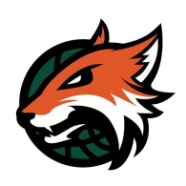 Coaches:DS BPDS BPArea of focus/emphasisArea of focus/emphasisOffence- 1 and Blue (using picks)Defence- Screens and TeamOffence- 1 and Blue (using picks)Defence- Screens and TeamTimeTimeOrganisation/DrillOrganisation/DrillKey Points- Teaching cuesKey Points- Teaching cues0-100-10Warm upWarm up10-2010-20Pick and roll/Flex ScreenMake 20Pick and roll/Flex ScreenMake 20Shoulder to shoulderSet the man upShoulder to shoulderSet the man up20-4020-405 v 0 1 and blue (game pace)Introduce defence at 10 mins, passive then proper5 v 0 1 and blue (game pace)Introduce defence at 10 mins, passive then properTiming and spacingTiming and spacing40-5040-502v2 defence screenJam and followLeave gap and under2v2 defence screenJam and followLeave gap and underMake contact on the hip, don’t give up basketMake contact on the hip, don’t give up basket50-6060-7070-8050-6060-7070-805v4 defenceCommunication and scrambleBall pressure, help4v4 shell Start with penetration from the wing to force the helpTransition D 5v5One player touches the baseline and recovers, we must talk5v4 defenceCommunication and scrambleBall pressure, help4v4 shell Start with penetration from the wing to force the helpTransition D 5v5One player touches the baseline and recovers, we must talkCommunication, active hands, move on the pass not after the pass.Safety and ballCommunication, active hands, move on the pass not after the pass.Safety and ball80-11080-1105v5Game just using 1Game using blueGame mix it up5v5Game just using 1Game using blueGame mix it up110-120110-120Cool down and DebriefCool down and Debrief